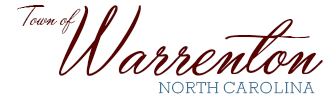   P.O. Box 281Walter M. Gardner, Jr. – Mayor                                                                                           Warrenton, NC  27589-0281Robert Davie – Town Administrator                              		             (252) 257-1122   Fax (252) 257-9219       www.warrenton.nc.gov_____________________________________________________________________________________________Planning Board CommissionMay 31, 2019 Meeting MinutesThe meeting began at 11:00 at the Town of Warrenton Town Hall.  Members present: Wally Hurst, chairperson, Bill Overby, Kristye Steed, Travis Packer, Georgiana Weddington and Fern Boyd.  Also present: Town Administrator Robert Davie.The chair called the meeting to order and welcomed everyone present.  All the members were supplied with:Applications for rezoning of 112 Madison Street and 505 Pluto RoadFindings of Fact for the ApplicationsA zoning mapCopy of the zoning ordinancesNew Business. Town Administrator Robert Davie described the application regarding 112 Madison Street, requesting a conversion from R-12 to Industrial and also adding Restaurants in Industrial to the table of permitted uses.  After discussion and based on the Findings of Fact, Chairman Hurst called for a vote on approval of the change from R-12 to Industrial.  The vote to approve was unanimous.  Chairman Hurst called for a vote on the addition of Restaurants in Industrial to the table of permitted uses.  The vote to approve was unanimous.Town Administrator Robert Davie described the application regarding 505 Pluto Road, requesting a change of zoning from Industrial to R-12.  The current structure is residential and will be used as residential in the future.  After discussion and based on the Findings of Fact, Chairman Hurst called for a vote on the change of parcel from Industrial to R-12.  The vote to approve was unanimous.  The chair inquired as to any other business or announcements and there being none, he adjourned the meeting at 11:35.Respectfully submitted,Robert Davie